Dzień czwarty29.05.2016  niedzielaDzisiejszego dnia byliśmy w miejscowym kościele na Mszy Świętej. Świetnie bawiliśmy się na plaży a po kolacji zmierzyliśmy się z matematycznymi zadaniami i zagadkami ruchowo – matematycznymi. Jutro czeka nas wycieczka do Kołobrzegu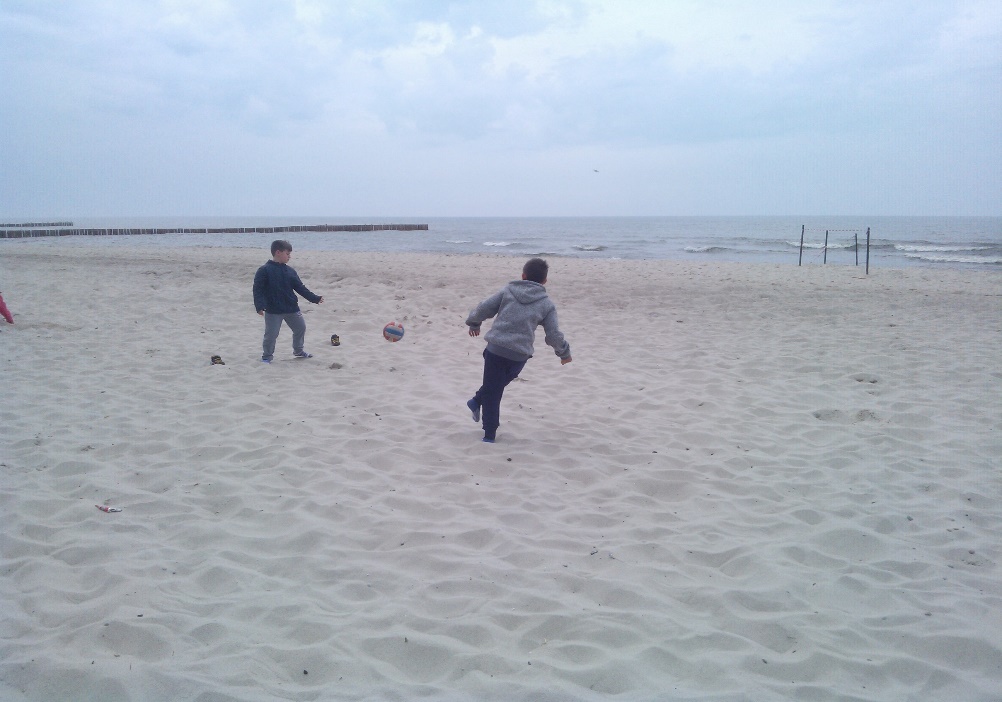 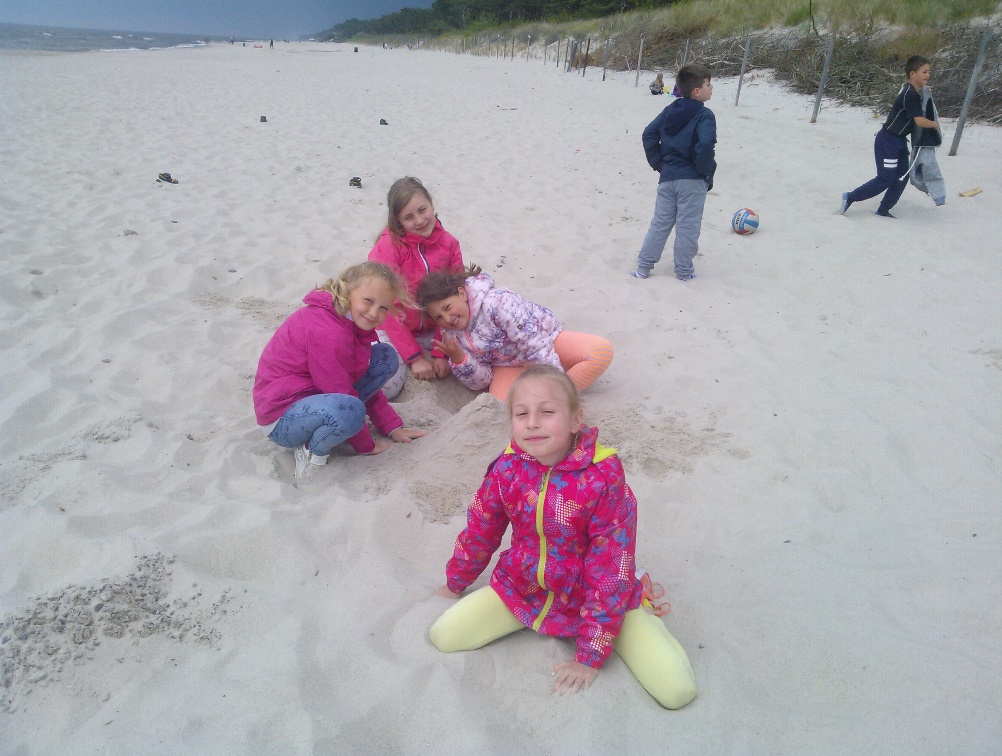 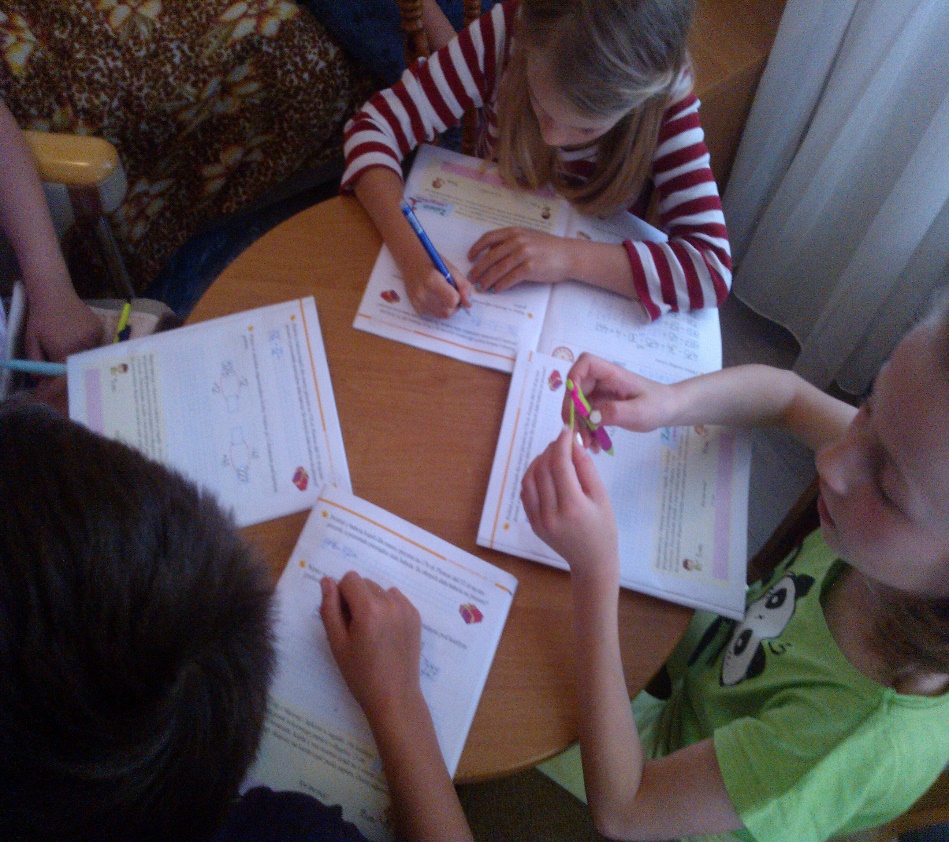 